Digital presentasjonLag en digital presentasjon av Anne og Martin. Lag presentasjonen i dataprogrammet Microsoft Power Point eller et annet presentasjonsprogram. Bruk teksten og bildene nedenfor. Både teksten og bildene kan limes rett inn i Power Point-programmet. På siste side i dette dokumentet ser du hvordan lysbildene kan bli.Lysbilde 1:Anna og Martin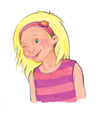 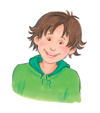 Du kan godt leke deg litt med teksten, slik at du får den stor og fin.  Du kan også endre fargen på fonten.For nytt lysbilde klikk knappen Nytt lysbilde.Lysbilde 2:AnnaDette er Anna. Hun er åtte år gammel og går i 3. klasse på Sollia skole. Hun er ei sporty jente og elsker å hoppe strikk og paradis. For å lime inn et bilde:Klikk inni bildet. Bildet får da en ramme rundt seg.Høyreklikk og klikk Kopier.Åpne Power PointNår pilmarkøren står inni lysbildet, så høyreklikk og klikk Lim inn.Lysbilde 3:MartinDette er Martin. Han er vennen til Anna. Martin har akkurat fylt ni år. Til bursdagen sin fikk han det han hadde ønsket seg aller mest: NYE FOTBALLSKO!!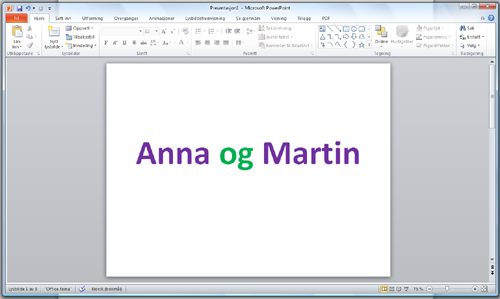 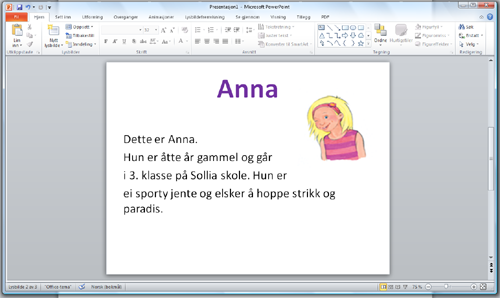 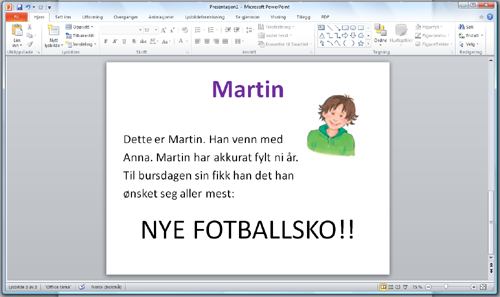 